MUSTERLEISTUNGSVERZEICHNIS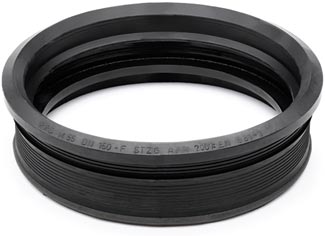 Ringraumdichtung M55Ringraumdichtung M55 zum Anschluss von Steinzeugrohren an Beton-Hauptleitungen mit einer Mindestwandstärke von 60 mm.Hauptrohr 			DN/Werkstoff __________________Anschlussrohr 			DN/Werkstoff __________________Artikelnummer 			__________________ 				____ Stück ____ EP ____ GPFabrikat:			MÜCHER DICHTUNGEN oder gleichwertig				50226 Frechen, T +49 2234 928 03-0, F -55Druckdichtigkeit:		0.5 bar Hochdruckspülfestigkeit:	120 barDichtungsmaterial:		EPDM Dichtprofil nach DIN EN 681-1Temperaturbeständigkeit:	-40°C bis +120°C, kurzfristige Spitzentemperatur +160°CNorm/Zulassung:		DIN EN681-1, CE06, MPA-Prüfbericht Nr. 22 1743097-01